Service: Enterprise & CommunitiesDivision:Facility Support ServicesJob Title:CleanerResponsible to:Assistant Area Manager/Cleaner Supervisor  GradeNLC 1Conditions of ServiceSJCDate of last review:Job OutlineUndertake individually or as part of a team, the cleaning of community facility / librarybuildings, including offices, rooms and halls and any other associated accommodation toensure that they are kept in a clean and hygienic condition.Job OutlineUndertake individually or as part of a team, the cleaning of community facility / librarybuildings, including offices, rooms and halls and any other associated accommodation toensure that they are kept in a clean and hygienic condition.Main Duties and ResponsibilitiesBuilding cleaning, including sweeping, vacuum cleaning, emptying of litter bins, polishing and dusting of offices, and toilets and associated facilities.The operation of powered cleaning equipment, including vacuum cleaners, buffing machines and other specialised equipment for which training will be given.The tasks required to complete the cleaning operation to an acceptable standard requires the use of approved cleaning materials.  Training will be given to ensure an understanding of and compliance with COSHH Regulations.A work allocation schedule for each cleaning ‘beat’ within a building normally determines the areas to be cleaned and task frequency in offices and associated accommodation including reception/waiting areas, communal areas, stairways, lifts, toilets, portacabins, etc.Office cleaning includes cleaning of “fixture and fittings”, cabinets, internal glass, telephones, building ledges, skirtings, switches and sockets, furniture ledges etc.Keys may be held by the cleaner to enable entry and exit to and from the building to be cleaned.  Setting and re-setting of an alarm system may be required.Areas and tasks outwith the cleaners normal ‘beat’ may be required to be cleaned under direction of the Assistant Area Manager.  This redirection may be required both during the normal cleaning time or outwith the normal cleaning time.  Similarly the cleaner may be redirected to carry out the cleaning duties in another building. This job outline is intended to indicate the broad range of responsibilities and requirements of the post. It is neither exhaustive nor exclusive but, while some variation can be expected in particular duties, the outline is considered to provide a reasonable general description of the post.Main Duties and ResponsibilitiesBuilding cleaning, including sweeping, vacuum cleaning, emptying of litter bins, polishing and dusting of offices, and toilets and associated facilities.The operation of powered cleaning equipment, including vacuum cleaners, buffing machines and other specialised equipment for which training will be given.The tasks required to complete the cleaning operation to an acceptable standard requires the use of approved cleaning materials.  Training will be given to ensure an understanding of and compliance with COSHH Regulations.A work allocation schedule for each cleaning ‘beat’ within a building normally determines the areas to be cleaned and task frequency in offices and associated accommodation including reception/waiting areas, communal areas, stairways, lifts, toilets, portacabins, etc.Office cleaning includes cleaning of “fixture and fittings”, cabinets, internal glass, telephones, building ledges, skirtings, switches and sockets, furniture ledges etc.Keys may be held by the cleaner to enable entry and exit to and from the building to be cleaned.  Setting and re-setting of an alarm system may be required.Areas and tasks outwith the cleaners normal ‘beat’ may be required to be cleaned under direction of the Assistant Area Manager.  This redirection may be required both during the normal cleaning time or outwith the normal cleaning time.  Similarly the cleaner may be redirected to carry out the cleaning duties in another building. This job outline is intended to indicate the broad range of responsibilities and requirements of the post. It is neither exhaustive nor exclusive but, while some variation can be expected in particular duties, the outline is considered to provide a reasonable general description of the post.SPECIFICATIONESSENTIALDESIRABLEMETHOD OF ASSESSMENTQUALIFICATIONS/TRAININGNone required Industry Cleaning QualificationsXXOn Site Training will be providedWORK EXPERIENCEPrevious experience in commercial cleaning and in  powered cleaning equipmentXApplication Form/InterviewKNOWLEDGE/SKILL/ABILITYCommunication Skills Good customer care skillsAbility to work on own initiativeAbility to work as part of a teamUnderstanding of COSHH RegulationsKnowledge of health and safetyXXXXXXApplication Form/InterviewPERSONAL QUALITIES/ATTRIBUTESSelf-motivatedXInterviewFlexible approach to work practicesXSelf-motivatedOTHERAbility to work additional hours as requiredXInterview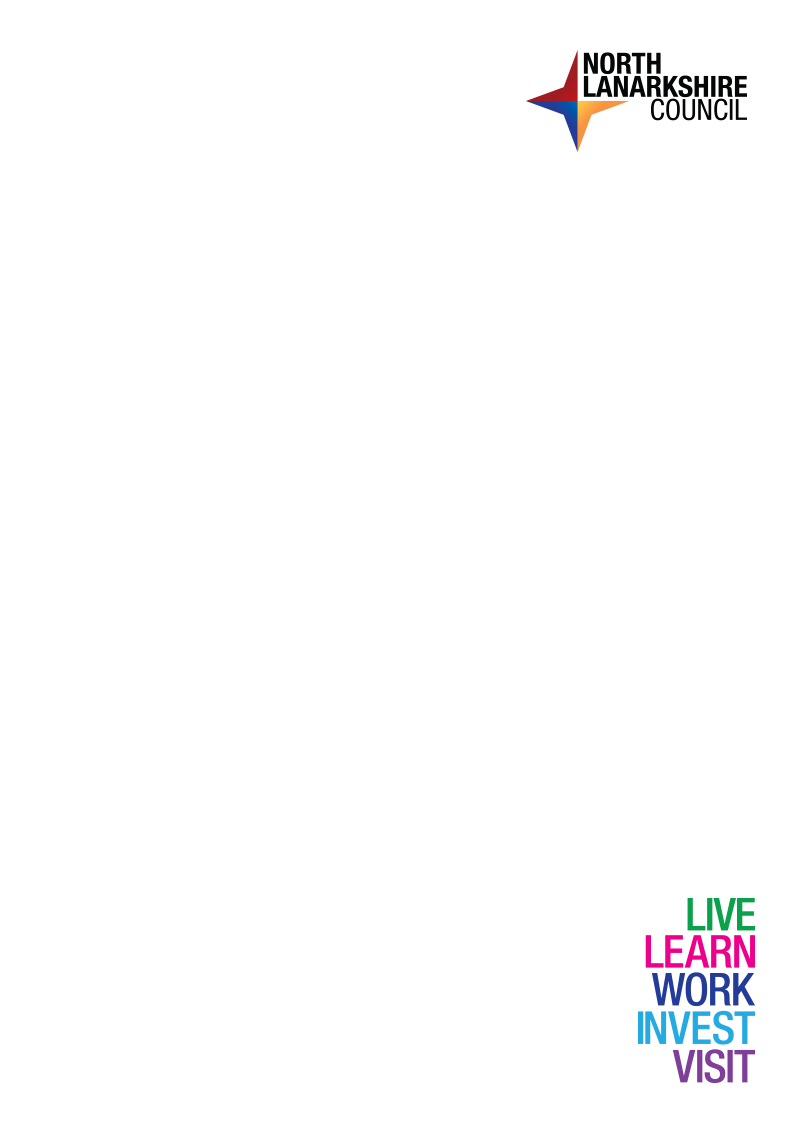 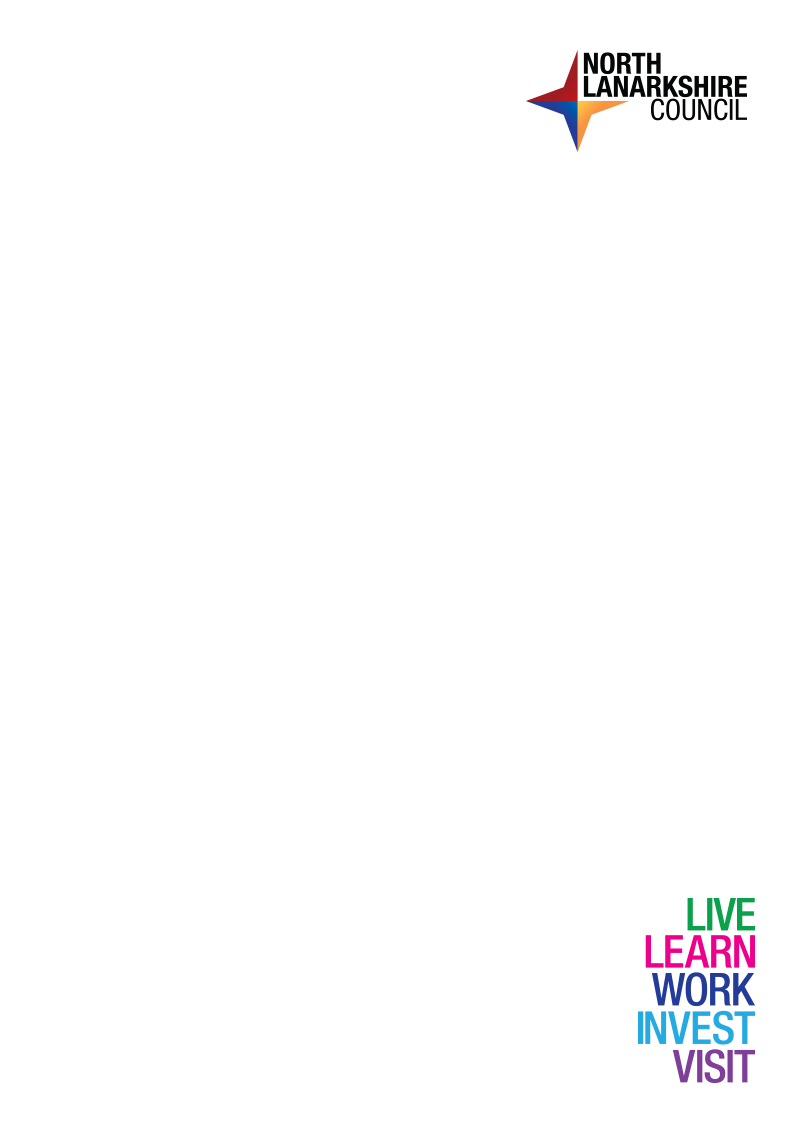 